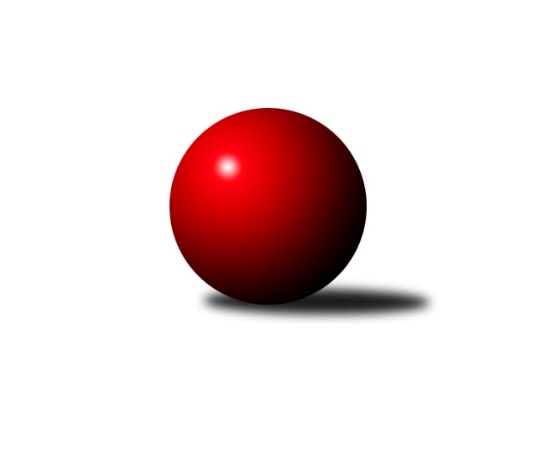 Č.20Ročník 2015/2016	25.5.2024 3.KLM B 2015/2016Statistika 20. kolaTabulka družstev:		družstvo	záp	výh	rem	proh	skore	sety	průměr	body	plné	dorážka	chyby	1.	KK Kosmonosy	20	17	0	3	113.5 : 46.5 	(273.5 : 206.5)	3299	34	2185	1114	21.1	2.	TJ Start Rychnov n. Kn.	20	13	2	5	99.0 : 61.0 	(268.0 : 212.0)	3297	28	2189	1108	22.9	3.	TJ Narex Česká Lípa	20	13	1	6	95.5 : 64.5 	(261.5 : 218.5)	3242	27	2180	1062	29.3	4.	TJ Sokol Tehovec	20	12	0	8	89.5 : 70.5 	(251.0 : 229.0)	3267	24	2190	1077	26	5.	SKK Primátor Náchod	20	11	1	8	86.0 : 74.0 	(238.0 : 242.0)	3237	23	2178	1059	26.2	6.	SK Žižkov Praha	20	8	2	10	73.0 : 87.0 	(243.5 : 236.5)	3209	18	2149	1060	29.7	7.	TJ Lokomotiva Trutnov	20	8	1	11	73.0 : 87.0 	(232.0 : 248.0)	3214	17	2171	1043	25.6	8.	TJ Sparta Kutná Hora	20	8	0	12	72.0 : 88.0 	(222.5 : 257.5)	3210	16	2154	1056	25.5	9.	TJ Sokol Benešov	20	7	2	11	67.5 : 92.5 	(228.5 : 251.5)	3235	16	2174	1061	25.8	10.	Spartak Rokytnice nad Jizerou	20	5	3	12	70.5 : 89.5 	(219.5 : 260.5)	3220	13	2176	1044	26	11.	TJ Tesla Pardubice	20	6	1	13	57.0 : 103.0 	(230.0 : 250.0)	3236	13	2172	1064	30.6	12.	SK Plaston Šluknov	20	5	1	14	63.5 : 96.5 	(212.0 : 268.0)	3201	11	2160	1041	31.8Tabulka doma:		družstvo	záp	výh	rem	proh	skore	sety	průměr	body	maximum	minimum	1.	KK Kosmonosy	10	10	0	0	62.5 : 17.5 	(147.5 : 92.5)	3307	20	3391	3226	2.	TJ Start Rychnov n. Kn.	10	9	1	0	65.0 : 15.0 	(158.0 : 82.0)	3393	19	3536	3286	3.	TJ Narex Česká Lípa	10	9	0	1	59.0 : 21.0 	(141.0 : 99.0)	3100	18	3188	3027	4.	SKK Primátor Náchod	10	8	0	2	51.0 : 29.0 	(127.0 : 113.0)	3315	16	3400	3261	5.	TJ Sokol Tehovec	10	7	0	3	49.0 : 31.0 	(135.5 : 104.5)	3272	14	3312	3212	6.	TJ Lokomotiva Trutnov	10	7	0	3	49.0 : 31.0 	(131.0 : 109.0)	3519	14	3641	3344	7.	TJ Sokol Benešov	10	5	1	4	45.0 : 35.0 	(126.0 : 114.0)	3302	11	3434	3171	8.	SK Žižkov Praha	10	5	1	4	43.0 : 37.0 	(132.5 : 107.5)	3245	11	3320	3127	9.	Spartak Rokytnice nad Jizerou	10	4	2	4	43.5 : 36.5 	(115.0 : 125.0)	3447	10	3521	3354	10.	TJ Sparta Kutná Hora	10	5	0	5	43.0 : 37.0 	(121.5 : 118.5)	3292	10	3330	3239	11.	SK Plaston Šluknov	10	4	1	5	38.5 : 41.5 	(110.5 : 129.5)	3048	9	3113	2985	12.	TJ Tesla Pardubice	10	4	1	5	32.0 : 48.0 	(113.0 : 127.0)	3200	9	3271	3121Tabulka venku:		družstvo	záp	výh	rem	proh	skore	sety	průměr	body	maximum	minimum	1.	KK Kosmonosy	10	7	0	3	51.0 : 29.0 	(126.0 : 114.0)	3298	14	3625	3160	2.	TJ Sokol Tehovec	10	5	0	5	40.5 : 39.5 	(115.5 : 124.5)	3266	10	3565	3086	3.	TJ Narex Česká Lípa	10	4	1	5	36.5 : 43.5 	(120.5 : 119.5)	3241	9	3443	3091	4.	TJ Start Rychnov n. Kn.	10	4	1	5	34.0 : 46.0 	(110.0 : 130.0)	3285	9	3538	3023	5.	SKK Primátor Náchod	10	3	1	6	35.0 : 45.0 	(111.0 : 129.0)	3227	7	3475	3060	6.	SK Žižkov Praha	10	3	1	6	30.0 : 50.0 	(111.0 : 129.0)	3205	7	3355	2953	7.	TJ Sparta Kutná Hora	10	3	0	7	29.0 : 51.0 	(101.0 : 139.0)	3201	6	3483	3033	8.	TJ Sokol Benešov	10	2	1	7	22.5 : 57.5 	(102.5 : 137.5)	3227	5	3600	2995	9.	TJ Tesla Pardubice	10	2	0	8	25.0 : 55.0 	(117.0 : 123.0)	3241	4	3459	3037	10.	Spartak Rokytnice nad Jizerou	10	1	1	8	27.0 : 53.0 	(104.5 : 135.5)	3219	3	3439	3016	11.	TJ Lokomotiva Trutnov	10	1	1	8	24.0 : 56.0 	(101.0 : 139.0)	3213	3	3513	2906	12.	SK Plaston Šluknov	10	1	0	9	25.0 : 55.0 	(101.5 : 138.5)	3201	2	3372	3048Tabulka podzimní části:		družstvo	záp	výh	rem	proh	skore	sety	průměr	body	doma	venku	1.	KK Kosmonosy	12	10	0	2	69.5 : 26.5 	(169.0 : 119.0)	3298	20 	6 	0 	0 	4 	0 	2	2.	TJ Narex Česká Lípa	12	8	0	4	59.5 : 36.5 	(162.5 : 125.5)	3226	16 	5 	0 	1 	3 	0 	3	3.	TJ Sokol Tehovec	12	8	0	4	59.5 : 36.5 	(157.5 : 130.5)	3312	16 	5 	0 	1 	3 	0 	3	4.	TJ Start Rychnov n. Kn.	12	7	1	4	56.0 : 40.0 	(165.0 : 123.0)	3318	15 	5 	1 	0 	2 	0 	4	5.	SKK Primátor Náchod	12	7	1	4	52.5 : 43.5 	(145.0 : 143.0)	3254	15 	5 	0 	1 	2 	1 	3	6.	TJ Sokol Benešov	12	5	1	6	42.0 : 54.0 	(138.0 : 150.0)	3231	11 	4 	1 	1 	1 	0 	5	7.	SK Žižkov Praha	12	5	1	6	41.0 : 55.0 	(144.5 : 143.5)	3207	11 	4 	0 	2 	1 	1 	4	8.	TJ Tesla Pardubice	12	5	0	7	36.0 : 60.0 	(137.5 : 150.5)	3252	10 	4 	0 	2 	1 	0 	5	9.	SK Plaston Šluknov	12	4	0	8	43.0 : 53.0 	(127.0 : 161.0)	3190	8 	3 	0 	3 	1 	0 	5	10.	Spartak Rokytnice nad Jizerou	12	3	2	7	42.0 : 54.0 	(129.0 : 159.0)	3204	8 	3 	1 	2 	0 	1 	5	11.	TJ Sparta Kutná Hora	12	4	0	8	41.0 : 55.0 	(131.5 : 156.5)	3227	8 	2 	0 	4 	2 	0 	4	12.	TJ Lokomotiva Trutnov	12	3	0	9	34.0 : 62.0 	(121.5 : 166.5)	3192	6 	3 	0 	3 	0 	0 	6Tabulka jarní části:		družstvo	záp	výh	rem	proh	skore	sety	průměr	body	doma	venku	1.	KK Kosmonosy	8	7	0	1	44.0 : 20.0 	(104.5 : 87.5)	3356	14 	4 	0 	0 	3 	0 	1 	2.	TJ Start Rychnov n. Kn.	8	6	1	1	43.0 : 21.0 	(103.0 : 89.0)	3257	13 	4 	0 	0 	2 	1 	1 	3.	TJ Lokomotiva Trutnov	8	5	1	2	39.0 : 25.0 	(110.5 : 81.5)	3325	11 	4 	0 	0 	1 	1 	2 	4.	TJ Narex Česká Lípa	8	5	1	2	36.0 : 28.0 	(99.0 : 93.0)	3267	11 	4 	0 	0 	1 	1 	2 	5.	SKK Primátor Náchod	8	4	0	4	33.5 : 30.5 	(93.0 : 99.0)	3200	8 	3 	0 	1 	1 	0 	3 	6.	TJ Sparta Kutná Hora	8	4	0	4	31.0 : 33.0 	(91.0 : 101.0)	3207	8 	3 	0 	1 	1 	0 	3 	7.	TJ Sokol Tehovec	8	4	0	4	30.0 : 34.0 	(93.5 : 98.5)	3255	8 	2 	0 	2 	2 	0 	2 	8.	SK Žižkov Praha	8	3	1	4	32.0 : 32.0 	(99.0 : 93.0)	3219	7 	1 	1 	2 	2 	0 	2 	9.	Spartak Rokytnice nad Jizerou	8	2	1	5	28.5 : 35.5 	(90.5 : 101.5)	3246	5 	1 	1 	2 	1 	0 	3 	10.	TJ Sokol Benešov	8	2	1	5	25.5 : 38.5 	(90.5 : 101.5)	3270	5 	1 	0 	3 	1 	1 	2 	11.	TJ Tesla Pardubice	8	1	1	6	21.0 : 43.0 	(92.5 : 99.5)	3246	3 	0 	1 	3 	1 	0 	3 	12.	SK Plaston Šluknov	8	1	1	6	20.5 : 43.5 	(85.0 : 107.0)	3183	3 	1 	1 	2 	0 	0 	4 Zisk bodů pro družstvo:		jméno hráče	družstvo	body	zápasy	v %	dílčí body	sety	v %	1.	Dušan Plocek 	KK Kosmonosy  	17	/	20	(85%)	52	/	80	(65%)	2.	Luboš Beneš 	KK Kosmonosy  	16	/	20	(80%)	60.5	/	80	(76%)	3.	Vladimír Ludvík 	TJ Narex Česká Lípa  	15.5	/	18	(86%)	49	/	72	(68%)	4.	Miroslav Malý 	TJ Narex Česká Lípa  	15	/	20	(75%)	53	/	80	(66%)	5.	Tomáš Bajtalon 	KK Kosmonosy  	14.5	/	18	(81%)	43	/	72	(60%)	6.	Jaroslav Procházka 	TJ Sokol Tehovec  	14	/	17	(82%)	49	/	68	(72%)	7.	Jaroslav Kejzlar 	TJ Start Rychnov n. Kn. 	14	/	19	(74%)	50.5	/	76	(66%)	8.	Jiří Zetek 	SK Žižkov Praha 	14	/	19	(74%)	50.5	/	76	(66%)	9.	Petr Mařas 	Spartak Rokytnice nad Jizerou 	14	/	20	(70%)	44	/	80	(55%)	10.	Petr Janouch 	Spartak Rokytnice nad Jizerou 	13.5	/	20	(68%)	41.5	/	80	(52%)	11.	Jakub Šmidlík 	TJ Sokol Tehovec  	13	/	17	(76%)	40	/	68	(59%)	12.	Martin Čihák 	TJ Start Rychnov n. Kn. 	13	/	19	(68%)	49	/	76	(64%)	13.	Josef Rubanický 	SK Plaston Šluknov 	13	/	20	(65%)	45.5	/	80	(57%)	14.	Petr Vajnar 	SK Plaston Šluknov 	12	/	18	(67%)	41.5	/	72	(58%)	15.	Michal Hrčkulák 	TJ Sparta Kutná Hora 	12	/	19	(63%)	41	/	76	(54%)	16.	Dalibor Ksandr 	TJ Start Rychnov n. Kn. 	12	/	20	(60%)	46	/	80	(58%)	17.	Petr Steinz 	TJ Narex Česká Lípa  	11	/	17	(65%)	36.5	/	68	(54%)	18.	Vojtěch Šípek 	TJ Start Rychnov n. Kn. 	11	/	17	(65%)	36.5	/	68	(54%)	19.	Martin Najman 	TJ Narex Česká Lípa  	11	/	20	(55%)	42	/	80	(53%)	20.	Věroslav Řípa 	KK Kosmonosy  	10	/	13	(77%)	30.5	/	52	(59%)	21.	Aleš Tichý 	SKK Primátor Náchod  	10	/	15	(67%)	28	/	60	(47%)	22.	Petr Šmidlík 	TJ Sokol Tehovec  	10	/	17	(59%)	43	/	68	(63%)	23.	Stanislav Schuh 	SK Žižkov Praha 	10	/	17	(59%)	35	/	68	(51%)	24.	Vladimír Holý 	TJ Sparta Kutná Hora 	10	/	19	(53%)	39	/	76	(51%)	25.	Tomáš Majer 	SKK Primátor Náchod  	9.5	/	19	(50%)	36.5	/	76	(48%)	26.	Petr Kohlíček 	SK Plaston Šluknov 	9	/	12	(75%)	24.5	/	48	(51%)	27.	Tomáš Jirout 	SKK Primátor Náchod  	9	/	13	(69%)	31	/	52	(60%)	28.	Miroslav Kužel 	TJ Lokomotiva Trutnov  	9	/	14	(64%)	33	/	56	(59%)	29.	Luboš Kocmich 	SK Žižkov Praha 	9	/	15	(60%)	33.5	/	60	(56%)	30.	Milan Vaněk 	TJ Tesla Pardubice  	9	/	16	(56%)	40.5	/	64	(63%)	31.	Jiří Šťastný 	TJ Sokol Tehovec  	9	/	18	(50%)	39	/	72	(54%)	32.	Dušan Hrčkulák 	TJ Sparta Kutná Hora 	9	/	18	(50%)	33.5	/	72	(47%)	33.	Ivan Januš 	TJ Sokol Benešov  	9	/	19	(47%)	41	/	76	(54%)	34.	Marek Kyzivát 	TJ Narex Česká Lípa  	9	/	19	(47%)	37.5	/	76	(49%)	35.	Marek Plšek 	TJ Lokomotiva Trutnov  	9	/	20	(45%)	41	/	80	(51%)	36.	Miroslav Šostý 	TJ Sokol Benešov  	8.5	/	19	(45%)	35.5	/	76	(47%)	37.	Slavomír Trepera 	Spartak Rokytnice nad Jizerou 	8.5	/	19	(45%)	33.5	/	76	(44%)	38.	Pavel Holub 	SK Žižkov Praha 	8	/	14	(57%)	35.5	/	56	(63%)	39.	Pavel Říha 	KK Kosmonosy  	8	/	14	(57%)	30.5	/	56	(54%)	40.	Radek Jung 	TJ Start Rychnov n. Kn. 	8	/	14	(57%)	30	/	56	(54%)	41.	Martin Hrouda 	TJ Sokol Tehovec  	8	/	14	(57%)	28	/	56	(50%)	42.	Michal Vlček 	TJ Lokomotiva Trutnov  	8	/	16	(50%)	26	/	64	(41%)	43.	Zdeněk st. Novotný st.	Spartak Rokytnice nad Jizerou 	8	/	18	(44%)	36	/	72	(50%)	44.	Michal Talacko 	TJ Tesla Pardubice  	8	/	20	(40%)	43.5	/	80	(54%)	45.	Roman Straka 	TJ Lokomotiva Trutnov  	7	/	7	(100%)	23	/	28	(82%)	46.	Tomáš Ryšavý 	TJ Lokomotiva Trutnov  	7	/	13	(54%)	29	/	52	(56%)	47.	Jan Koldan 	SK Plaston Šluknov 	7	/	14	(50%)	28	/	56	(50%)	48.	Ladislav Zemánek 	TJ Tesla Pardubice  	7	/	14	(50%)	26	/	56	(46%)	49.	Martin Kováčik 	SKK Primátor Náchod  	7	/	15	(47%)	31	/	60	(52%)	50.	Petr Dus 	TJ Sparta Kutná Hora 	7	/	15	(47%)	25	/	60	(42%)	51.	Tomáš Adamů 	SKK Primátor Náchod  	7	/	16	(44%)	30	/	64	(47%)	52.	Jaroslav Franěk 	TJ Sokol Benešov  	7	/	17	(41%)	34	/	68	(50%)	53.	Jan Mařas 	Spartak Rokytnice nad Jizerou 	7	/	20	(35%)	30.5	/	80	(38%)	54.	Petr Seidl 	TJ Sokol Tehovec  	6.5	/	13	(50%)	22.5	/	52	(43%)	55.	Jan Adamů 	SKK Primátor Náchod  	6.5	/	18	(36%)	32	/	72	(44%)	56.	Petr Holý 	TJ Lokomotiva Trutnov  	6	/	7	(86%)	23.5	/	28	(84%)	57.	Tomáš Svoboda 	TJ Sokol Benešov  	6	/	9	(67%)	20	/	36	(56%)	58.	Daniel Balcar 	SKK Primátor Náchod  	6	/	10	(60%)	19	/	40	(48%)	59.	Jiří Brouček 	TJ Start Rychnov n. Kn. 	6	/	12	(50%)	25	/	48	(52%)	60.	Jiří Ludvík 	TJ Narex Česká Lípa  	6	/	15	(40%)	29	/	60	(48%)	61.	Jiří Barbora 	TJ Sparta Kutná Hora 	6	/	17	(35%)	26.5	/	68	(39%)	62.	Martin Beran 	SK Žižkov Praha 	6	/	19	(32%)	35.5	/	76	(47%)	63.	Petr Veverka 	SK Žižkov Praha 	6	/	19	(32%)	30.5	/	76	(40%)	64.	Milan Valášek 	Spartak Rokytnice nad Jizerou 	5.5	/	18	(31%)	26.5	/	72	(37%)	65.	Vladimír Matějka 	TJ Sokol Benešov  	5	/	7	(71%)	15	/	28	(54%)	66.	Leoš Vobořil 	TJ Sparta Kutná Hora 	5	/	9	(56%)	20.5	/	36	(57%)	67.	Dušan Dvořák 	TJ Sokol Benešov  	5	/	12	(42%)	21	/	48	(44%)	68.	Jiří Vondráček 	KK Kosmonosy  	5	/	13	(38%)	25	/	52	(48%)	69.	Radek Marušák 	SK Plaston Šluknov 	5	/	15	(33%)	25.5	/	60	(43%)	70.	Jaroslav Jeníček 	TJ Lokomotiva Trutnov  	5	/	16	(31%)	21.5	/	64	(34%)	71.	Vít Veselý 	TJ Tesla Pardubice  	5	/	17	(29%)	30.5	/	68	(45%)	72.	Martin Hubáček 	TJ Tesla Pardubice  	5	/	17	(29%)	29.5	/	68	(43%)	73.	Jaroslav Doškář 	KK Kosmonosy  	4	/	7	(57%)	10	/	28	(36%)	74.	Tomáš Jelínek 	TJ Sparta Kutná Hora 	4	/	8	(50%)	19	/	32	(59%)	75.	Petr Novák 	KK Kosmonosy  	4	/	10	(40%)	17.5	/	40	(44%)	76.	Petr Červ 	TJ Sokol Benešov  	4	/	11	(36%)	19.5	/	44	(44%)	77.	Michal Šic 	TJ Tesla Pardubice  	4	/	16	(25%)	28.5	/	64	(45%)	78.	Miloš Voleský 	SKK Primátor Náchod  	3	/	4	(75%)	11	/	16	(69%)	79.	Jiří Slabý 	TJ Narex Česká Lípa  	3	/	8	(38%)	9.5	/	32	(30%)	80.	Martin Bílek 	TJ Sokol Tehovec  	3	/	12	(25%)	18.5	/	48	(39%)	81.	Jan Sklenář 	SK Plaston Šluknov 	3	/	17	(18%)	17.5	/	68	(26%)	82.	Ladislav Hojný 	SK Plaston Šluknov 	2.5	/	4	(63%)	8	/	16	(50%)	83.	Jiří Sedlák 	TJ Tesla Pardubice  	2	/	3	(67%)	9	/	12	(75%)	84.	Jiří Doucha ml.	SKK Primátor Náchod  	2	/	3	(67%)	7	/	12	(58%)	85.	Jakub Stejskal 	Spartak Rokytnice nad Jizerou 	2	/	3	(67%)	6.5	/	12	(54%)	86.	Vojtěch Kosina 	TJ Sparta Kutná Hora 	2	/	7	(29%)	9	/	28	(32%)	87.	Karel Drábek 	TJ Sokol Benešov  	2	/	10	(20%)	17	/	40	(43%)	88.	Bedřich Šiška 	TJ Tesla Pardubice  	2	/	10	(20%)	15.5	/	40	(39%)	89.	Martin Holakovský 	TJ Start Rychnov n. Kn. 	1	/	1	(100%)	3	/	4	(75%)	90.	Jiří Franěk 	TJ Sokol Benešov  	1	/	1	(100%)	2	/	4	(50%)	91.	Petr Kotek 	TJ Lokomotiva Trutnov  	1	/	1	(100%)	2	/	4	(50%)	92.	Jakub Seniura 	TJ Start Rychnov n. Kn. 	1	/	2	(50%)	5	/	8	(63%)	93.	Tomáš Čožík 	TJ Sokol Benešov  	1	/	3	(33%)	5.5	/	12	(46%)	94.	Zdeněk Slezák 	SK Žižkov Praha 	1	/	3	(33%)	5	/	12	(42%)	95.	David Ryzák 	TJ Lokomotiva Trutnov  	1	/	4	(25%)	8	/	16	(50%)	96.	Lukáš Kočí 	TJ Sokol Benešov  	1	/	4	(25%)	7.5	/	16	(47%)	97.	Václav Kořánek 	SK Plaston Šluknov 	1	/	4	(25%)	6	/	16	(38%)	98.	Jaroslav Šmejda 	TJ Start Rychnov n. Kn. 	1	/	5	(20%)	9	/	20	(45%)	99.	Jindřich Valo 	SK Žižkov Praha 	1	/	7	(14%)	8	/	28	(29%)	100.	František Tomík 	SK Plaston Šluknov 	1	/	8	(13%)	8.5	/	32	(27%)	101.	Karel Kratochvíl 	TJ Lokomotiva Trutnov  	1	/	14	(7%)	14	/	56	(25%)	102.	František Tesař 	TJ Sparta Kutná Hora 	0	/	1	(0%)	2	/	4	(50%)	103.	Jiří Coubal 	TJ Narex Česká Lípa  	0	/	1	(0%)	2	/	4	(50%)	104.	Josef Zderadička 	SK Žižkov Praha 	0	/	1	(0%)	2	/	4	(50%)	105.	Vít Richter 	TJ Tesla Pardubice  	0	/	1	(0%)	1	/	4	(25%)	106.	Jiří Kočí 	TJ Sokol Benešov  	0	/	1	(0%)	1	/	4	(25%)	107.	Jaroslav Čermák 	TJ Sparta Kutná Hora 	0	/	1	(0%)	1	/	4	(25%)	108.	Karel Hašek 	TJ Sokol Benešov  	0	/	1	(0%)	1	/	4	(25%)	109.	Marek Žoudlík 	TJ Lokomotiva Trutnov  	0	/	1	(0%)	1	/	4	(25%)	110.	Miloš Veigl 	TJ Lokomotiva Trutnov  	0	/	1	(0%)	1	/	4	(25%)	111.	Jaroslav Havlíček 	TJ Sparta Kutná Hora 	0	/	1	(0%)	1	/	4	(25%)	112.	Antonín Šostý 	TJ Sokol Benešov  	0	/	1	(0%)	1	/	4	(25%)	113.	Jan Cukr 	TJ Sokol Tehovec  	0	/	1	(0%)	0	/	4	(0%)	114.	Filip Januš 	TJ Sokol Benešov  	0	/	1	(0%)	0	/	4	(0%)	115.	Zdeněk ml. Novotný  ml.	Spartak Rokytnice nad Jizerou 	0	/	1	(0%)	0	/	4	(0%)	116.	Zdeněk Babka 	TJ Lokomotiva Trutnov  	0	/	2	(0%)	3	/	8	(38%)	117.	Petr Tichý 	SK Plaston Šluknov 	0	/	2	(0%)	1.5	/	8	(19%)	118.	Jiří Halfar 	TJ Sparta Kutná Hora 	0	/	2	(0%)	1	/	8	(13%)	119.	René Hemerka 	SK Plaston Šluknov 	0	/	5	(0%)	5.5	/	20	(28%)Průměry na kuželnách:		kuželna	průměr	plné	dorážka	chyby	výkon na hráče	1.	Vrchlabí, 1-4	3472	2290	1182	21.6	(578.7)	2.	Rychnov nad Kněžnou, 1-4	3293	2212	1080	32.0	(548.9)	3.	SKK Nachod, 1-4	3292	2205	1086	28.0	(548.7)	4.	Benešov, 1-4	3286	2193	1092	24.0	(547.8)	5.	TJ Sparta Kutná Hora, 1-4	3284	2204	1079	24.3	(547.4)	6.	KK Kosmonosy, 3-6	3251	2155	1096	21.4	(542.0)	7.	Poděbrady, 1-4	3244	2174	1070	29.1	(540.7)	8.	KK Slavia Praha, 1-4	3221	2174	1047	30.2	(537.0)	9.	Přelouč, 1-4	3201	2154	1046	33.0	(533.6)	10.	TJ Kuželky Česká Lípa, 1-4	3061	2072	988	27.7	(510.2)Nejlepší výkony na kuželnách:Vrchlabí, 1-4TJ Lokomotiva Trutnov 	3641	18. kolo	Roman Straka 	TJ Lokomotiva Trutnov 	690	14. koloKK Kosmonosy 	3625	4. kolo	Petr Holý 	TJ Lokomotiva Trutnov 	664	11. koloTJ Lokomotiva Trutnov 	3609	14. kolo	Roman Straka 	TJ Lokomotiva Trutnov 	662	16. koloTJ Sokol Benešov 	3600	18. kolo	Jaroslav Kejzlar 	TJ Start Rychnov n. Kn.	652	10. koloTJ Lokomotiva Trutnov 	3592	9. kolo	Petr Holý 	TJ Lokomotiva Trutnov 	648	18. koloTJ Lokomotiva Trutnov 	3566	16. kolo	Jaroslav Procházka 	TJ Sokol Tehovec 	647	17. koloTJ Sokol Tehovec 	3565	12. kolo	Jaroslav Procházka 	TJ Sokol Tehovec 	643	12. koloTJ Lokomotiva Trutnov 	3554	19. kolo	Petr Holý 	TJ Lokomotiva Trutnov 	643	19. koloTJ Start Rychnov n. Kn.	3538	10. kolo	Petr Holý 	TJ Lokomotiva Trutnov 	640	14. koloKK Kosmonosy 	3528	20. kolo	Dušan Plocek 	KK Kosmonosy 	638	4. koloRychnov nad Kněžnou, 1-4TJ Start Rychnov n. Kn.	3536	9. kolo	Martin Čihák 	TJ Start Rychnov n. Kn.	641	3. koloTJ Start Rychnov n. Kn.	3464	7. kolo	Miroslav Kužel 	TJ Lokomotiva Trutnov 	619	5. koloTJ Start Rychnov n. Kn.	3422	17. kolo	Jaroslav Kejzlar 	TJ Start Rychnov n. Kn.	616	7. koloTJ Start Rychnov n. Kn.	3415	12. kolo	Martin Čihák 	TJ Start Rychnov n. Kn.	614	17. koloTJ Start Rychnov n. Kn.	3413	15. kolo	Jaroslav Kejzlar 	TJ Start Rychnov n. Kn.	614	9. koloTJ Start Rychnov n. Kn.	3399	3. kolo	Vojtěch Šípek 	TJ Start Rychnov n. Kn.	609	9. koloTJ Start Rychnov n. Kn.	3351	13. kolo	Martin Čihák 	TJ Start Rychnov n. Kn.	605	7. koloTJ Start Rychnov n. Kn.	3321	5. kolo	Vojtěch Šípek 	TJ Start Rychnov n. Kn.	605	12. koloTJ Start Rychnov n. Kn.	3318	19. kolo	Vojtěch Šípek 	TJ Start Rychnov n. Kn.	603	7. koloSK Žižkov Praha	3314	3. kolo	Dalibor Ksandr 	TJ Start Rychnov n. Kn.	602	19. koloSKK Nachod, 1-4SKK Primátor Náchod 	3400	8. kolo	Tomáš Jirout 	SKK Primátor Náchod 	604	10. koloSKK Primátor Náchod 	3373	4. kolo	Tomáš Majer 	SKK Primátor Náchod 	599	8. koloTJ Sokol Benešov 	3355	10. kolo	Tomáš Majer 	SKK Primátor Náchod 	594	4. koloSKK Primátor Náchod 	3347	10. kolo	Petr Seidl 	TJ Sokol Tehovec 	594	4. koloTJ Start Rychnov n. Kn.	3345	8. kolo	Tomáš Jirout 	SKK Primátor Náchod 	592	3. koloSKK Primátor Náchod 	3324	6. kolo	Vladimír Ludvík 	TJ Narex Česká Lípa 	591	3. koloSKK Primátor Náchod 	3321	18. kolo	Tomáš Jirout 	SKK Primátor Náchod 	590	8. koloTJ Sokol Tehovec 	3300	4. kolo	Ivan Januš 	TJ Sokol Benešov 	589	10. koloSK Žižkov Praha	3294	20. kolo	Miloš Voleský 	SKK Primátor Náchod 	587	18. koloSKK Primátor Náchod 	3293	13. kolo	Martin Kováčik 	SKK Primátor Náchod 	583	16. koloBenešov, 1-4TJ Sokol Benešov 	3434	7. kolo	Vladimír Matějka 	TJ Sokol Benešov 	617	9. koloTJ Narex Česká Lípa 	3381	17. kolo	Vladimír Matějka 	TJ Sokol Benešov 	614	7. koloSK Žižkov Praha	3350	16. kolo	Jaroslav Franěk 	TJ Sokol Benešov 	607	4. koloTJ Sokol Benešov 	3341	4. kolo	Pavel Holub 	SK Žižkov Praha	598	16. koloKK Kosmonosy 	3335	14. kolo	Dušan Dvořák 	TJ Sokol Benešov 	597	7. koloTJ Sokol Benešov 	3328	16. kolo	Miroslav Malý 	TJ Narex Česká Lípa 	596	17. koloTJ Sokol Benešov 	3324	19. kolo	Miroslav Kužel 	TJ Lokomotiva Trutnov 	594	7. koloTJ Sokol Benešov 	3307	12. kolo	Martin Čihák 	TJ Start Rychnov n. Kn.	593	4. koloTJ Sokol Benešov 	3306	9. kolo	Marek Plšek 	TJ Lokomotiva Trutnov 	591	7. koloTJ Sokol Tehovec 	3298	11. kolo	Luboš Beneš 	KK Kosmonosy 	590	14. koloTJ Sparta Kutná Hora, 1-4TJ Start Rychnov n. Kn.	3379	6. kolo	Luboš Beneš 	KK Kosmonosy 	615	16. koloKK Kosmonosy 	3363	16. kolo	Vojtěch Šípek 	TJ Start Rychnov n. Kn.	607	6. koloSK Plaston Šluknov	3363	11. kolo	Josef Rubanický 	SK Plaston Šluknov	595	11. koloSKK Primátor Náchod 	3333	12. kolo	Dušan Hrčkulák 	TJ Sparta Kutná Hora	588	12. koloTJ Sparta Kutná Hora	3330	2. kolo	Tomáš Jirout 	SKK Primátor Náchod 	587	12. koloTJ Sparta Kutná Hora	3329	20. kolo	Vladimír Holý 	TJ Sparta Kutná Hora	585	16. koloTJ Sparta Kutná Hora	3313	16. kolo	Vladimír Holý 	TJ Sparta Kutná Hora	585	2. koloTJ Tesla Pardubice 	3313	4. kolo	Leoš Vobořil 	TJ Sparta Kutná Hora	582	18. koloTJ Sparta Kutná Hora	3307	11. kolo	Radek Jung 	TJ Start Rychnov n. Kn.	582	6. koloTJ Sparta Kutná Hora	3293	8. kolo	Dušan Hrčkulák 	TJ Sparta Kutná Hora	579	16. koloKK Kosmonosy, 3-6KK Kosmonosy 	3391	5. kolo	Pavel Říha 	KK Kosmonosy 	625	5. koloKK Kosmonosy 	3363	11. kolo	Luboš Beneš 	KK Kosmonosy 	603	5. koloKK Kosmonosy 	3342	19. kolo	Pavel Říha 	KK Kosmonosy 	594	17. koloKK Kosmonosy 	3321	3. kolo	Luboš Beneš 	KK Kosmonosy 	593	11. koloKK Kosmonosy 	3317	1. kolo	Luboš Beneš 	KK Kosmonosy 	588	19. koloKK Kosmonosy 	3316	7. kolo	Tomáš Bajtalon 	KK Kosmonosy 	586	15. koloKK Kosmonosy 	3314	15. kolo	Martin Najman 	TJ Narex Česká Lípa 	580	11. koloTJ Start Rychnov n. Kn.	3285	1. kolo	Dušan Plocek 	KK Kosmonosy 	579	11. koloTJ Lokomotiva Trutnov 	3260	15. kolo	Vladimír Holý 	TJ Sparta Kutná Hora	574	5. koloKK Kosmonosy 	3245	17. kolo	Jaroslav Jeníček 	TJ Lokomotiva Trutnov 	574	15. koloPoděbrady, 1-4TJ Sokol Tehovec 	3312	5. kolo	Jaroslav Procházka 	TJ Sokol Tehovec 	608	5. koloTJ Start Rychnov n. Kn.	3310	20. kolo	Jaroslav Procházka 	TJ Sokol Tehovec 	596	15. koloTJ Sokol Tehovec 	3307	13. kolo	Jaroslav Procházka 	TJ Sokol Tehovec 	596	18. koloTJ Sokol Tehovec 	3303	15. kolo	Pavel Říha 	KK Kosmonosy 	594	8. koloTJ Sokol Tehovec 	3296	1. kolo	Jiří Šťastný 	TJ Sokol Tehovec 	594	20. koloTJ Tesla Pardubice 	3289	18. kolo	Jakub Šmidlík 	TJ Sokol Tehovec 	588	18. koloKK Kosmonosy 	3289	8. kolo	Jaroslav Procházka 	TJ Sokol Tehovec 	587	3. koloSKK Primátor Náchod 	3279	15. kolo	David Ryzák 	TJ Lokomotiva Trutnov 	580	1. koloTJ Sokol Tehovec 	3277	20. kolo	Jaroslav Procházka 	TJ Sokol Tehovec 	579	10. koloTJ Sokol Tehovec 	3266	10. kolo	Jaroslav Procházka 	TJ Sokol Tehovec 	579	13. koloKK Slavia Praha, 1-4KK Kosmonosy 	3324	2. kolo	Martin Beran 	SK Žižkov Praha	620	5. koloSK Žižkov Praha	3320	12. kolo	Pavel Holub 	SK Žižkov Praha	619	19. koloSK Žižkov Praha	3313	5. kolo	Jiří Zetek 	SK Žižkov Praha	589	12. koloSK Žižkov Praha	3296	19. kolo	Jiří Vondráček 	KK Kosmonosy 	586	2. koloSK Žižkov Praha	3264	2. kolo	Jiří Zetek 	SK Žižkov Praha	585	2. koloTJ Start Rychnov n. Kn.	3256	14. kolo	Jiří Sedlák 	TJ Tesla Pardubice 	583	12. koloSK Žižkov Praha	3253	14. kolo	Petr Mařas 	Spartak Rokytnice nad Jizerou	582	11. koloSK Žižkov Praha	3239	11. kolo	Pavel Holub 	SK Žižkov Praha	582	11. koloSK Žižkov Praha	3239	9. kolo	Roman Straka 	TJ Lokomotiva Trutnov 	581	17. koloTJ Tesla Pardubice 	3227	12. kolo	Petr Červ 	TJ Sokol Benešov 	579	5. koloPřelouč, 1-4TJ Sokol Tehovec 	3327	7. kolo	Michal Talacko 	TJ Tesla Pardubice 	600	5. koloSpartak Rokytnice nad Jizerou	3295	19. kolo	Zdeněk st. Novotný st.	Spartak Rokytnice nad Jizerou	592	19. koloTJ Tesla Pardubice 	3271	10. kolo	Martin Hubáček 	TJ Tesla Pardubice 	590	3. koloTJ Tesla Pardubice 	3264	1. kolo	Milan Vaněk 	TJ Tesla Pardubice 	587	1. koloSKK Primátor Náchod 	3263	17. kolo	Petr Šmidlík 	TJ Sokol Tehovec 	580	7. koloTJ Narex Česká Lípa 	3253	9. kolo	Michal Talacko 	TJ Tesla Pardubice 	577	15. koloTJ Tesla Pardubice 	3242	5. kolo	Martin Kováčik 	SKK Primátor Náchod 	575	17. koloTJ Tesla Pardubice 	3213	3. kolo	Michal Šic 	TJ Tesla Pardubice 	574	10. koloTJ Sparta Kutná Hora	3203	15. kolo	Jiří Sedlák 	TJ Tesla Pardubice 	573	10. koloKK Kosmonosy 	3201	10. kolo	Miroslav Kužel 	TJ Lokomotiva Trutnov 	567	3. koloTJ Kuželky Česká Lípa, 1-4TJ Narex Česká Lípa 	3188	4. kolo	Vladimír Ludvík 	TJ Narex Česká Lípa 	584	14. koloKK Kosmonosy 	3160	6. kolo	Miroslav Malý 	TJ Narex Česká Lípa 	582	16. koloTJ Narex Česká Lípa 	3148	16. kolo	Bedřich Šiška 	TJ Tesla Pardubice 	576	20. koloTJ Narex Česká Lípa 	3146	14. kolo	Miroslav Malý 	TJ Narex Česká Lípa 	573	14. koloTJ Sokol Benešov 	3120	20. kolo	Vladimír Ludvík 	TJ Narex Česká Lípa 	572	4. koloSK Plaston Šluknov	3113	10. kolo	Petr Vajnar 	SK Plaston Šluknov	572	4. koloSKK Primátor Náchod 	3113	2. kolo	Josef Rubanický 	SK Plaston Šluknov	571	14. koloTJ Narex Česká Lípa 	3101	20. kolo	Josef Rubanický 	SK Plaston Šluknov	569	8. koloTJ Narex Česká Lípa 	3101	18. kolo	Jaroslav Procházka 	TJ Sokol Tehovec 	564	16. koloTJ Narex Česká Lípa 	3097	6. kolo	Ivan Januš 	TJ Sokol Benešov 	562	20. koloČetnost výsledků:	8.0 : 0.0	5x	7.0 : 1.0	21x	6.5 : 1.5	1x	6.0 : 2.0	33x	5.5 : 2.5	2x	5.0 : 3.0	15x	4.0 : 4.0	7x	3.5 : 4.5	1x	3.0 : 5.0	14x	2.5 : 5.5	1x	2.0 : 6.0	9x	1.0 : 7.0	9x	0.0 : 8.0	2x